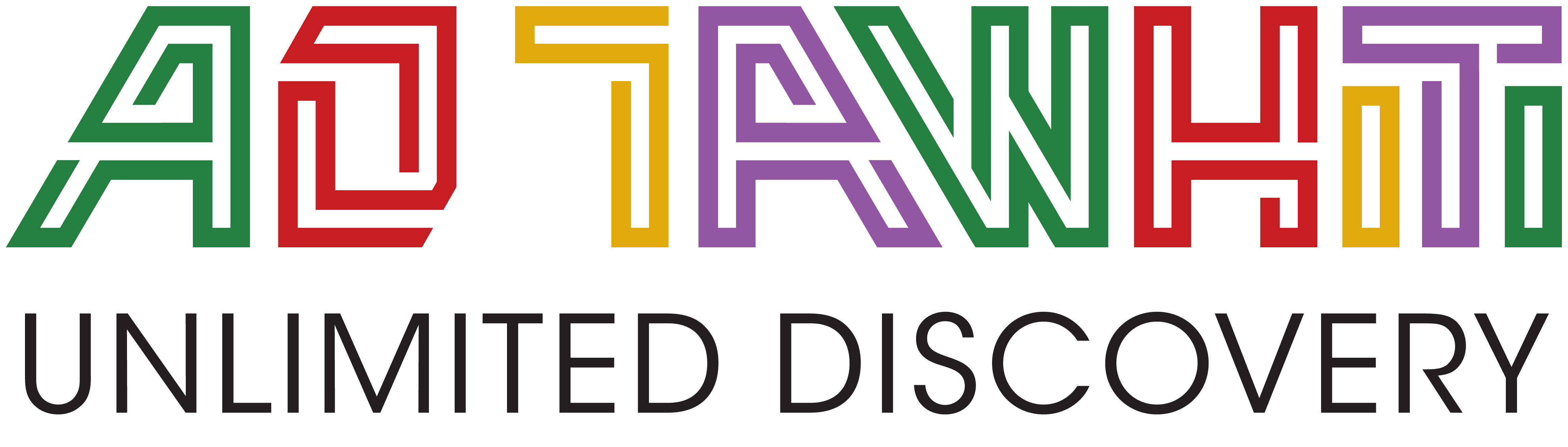 Re: Canterbury Secondary Schools Swimming ChampionshipDear parents/caregiversYour son/daughter has been selected to compete in the Canterbury Secondary Schools Swimming Championship.When: Wednesday 28th March 2018 Where: Jelly Park Pool When: 9:00am – 3:00pm. Events start at 9:00am so students competing in the morning need to be there at least 30mins before.  What: Students are to bring appropriate clothing to compete in as well as the school t-shirt for between events. Warm clothes for other events, plus lunch and a water bottle. How much: There is a fee of $6.00 charged by School Sport Canterbury. This will be added to the students account. Students are expected to make their own way to and from the venue, unless a parent is able to help with transport. If students have one event that falls early morning or late afternoon and it is feasible, they are expected to attend school the other half of the day. We do require a parent/caregiver to be the school team manager for the day. This would involve being with the students when they are not competing and ensuring they get to their events on time. I will be there for the day, but am required to help with the organizing of the event so cant be there to support students who are competing. Please complete the below permission slip and return it to school by Thursday 22nd March or email me giving permission for them to attend the event. If you have any questions please contact me on physical.education@unlimited.school.co.nzKindest regardsKelsey BerrymanSport coordinatorCanterbury Secondary Schools Swimming ChampionshipWednesday 28th MarchI/we _____________________ give permission for  _________________________________ to attend the Canterbury Secondary Schools Swimming Championship on Wednesday 28th March. I/we are available to attend as a school team manager/assistant during this day? Yes / NoSigned: ____________________________________________	Date: _________________Entry InformationStudents may enter ONE SWIMMING EVENT ONLY IN THEIR AGE GROUP. They may also enter ONE ADDITIONAL OPEN GRADE EVENT. Please circle which event/s you would like to participate in.Age Group Events 				Open Group Events 50m Backstroke					100m Backstroke 50m Breaststoke				100m Breaststroke 50m Butterfly					100m Butterfly 50m Freestyle					200m Freestyle 100m Freestyle Order of Events9:00am – 11:00am All events for Under 14 – Under 15 competitors & relays and SWD11:00am – 1:00pm All open grade events & relays 1:00pm – 3:00pm All Under 16 and Under 18 events & relays 